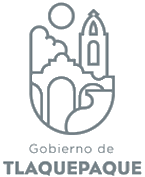 DIRECCION JURIDICA DE OBRAS PÚBLICASAGENDA DE ACTIVIDADES DE SEPTIEMBRE1 Fin de semana2 Requerimiento contraloría, junta con vecinos, antena revolución, Acayb.3 Rendición de informe justificado.4 Requerimiento de información de la 3ra. Sala. Requerimiento de contraloría 5Audiencia, contestación de amparo.6Rendimiento de informe de queja, requerimiento de PRODEUR, junta con el Síndico. 7Fin de semana8 Fin de semana9Amparo indirecto competencial, 1er DMACT 10 Informe de queja, cumplimiento.11 Contestación de demanda de la 3ra. Sala.12 Informe de requerimiento a la unidad de transparencia. 13 3 amparos indirectos de conflicto competencial, informe justificado a 9 DMACT14Fin de semana15Fin de semana16 Día festivo 17Requerimiento de documentos A. P; informe justificado, 9o DMACT, Conflicto competencial.18 Requerimiento documento Acayb 1°DMACT19 Macro simulacro, requerimiento cumplimiento de suspensión 2ª. sala20 Revisión de conflicto competencial.21 Fin de semana22Fin de semana23Requerimiento contraloría, informe previo 3ª. Sala, Revisión de conflicto competencial.24Actividades normales de oficina25 Actividades normales de oficina26 Audiencia pericial, 2da. Sala, DMACT, Queja amparo 10ª. DMACT.Requerimiento de información de la unidad de transparencia. 27Actividades normales de oficina28 Fin de semana29Fin de semana30Informe de Requerimiento de Contraloría,Queja de Amparo.Audiencia pericial en 2da. Sala.  